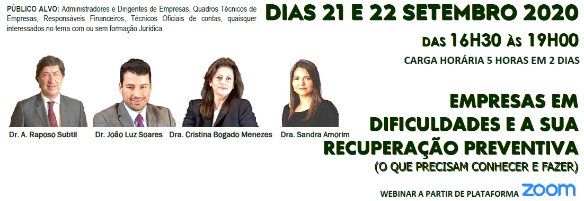 PREÇOS                                                                                                                 INCLUI: Documentação de suporte entregue um dia antes da formação, e certificado enviado após a Formação via email (em PDF)        PARTICIPANTESNome e Apelido                                       Telefone                EmailNome e Apelido                                       Telefone                EmailNome e Apelido                                       Telefone                EmailNome e Apelido                                       Telefone                EmailNome e Apelido                                       Telefone                EmailNome e Apelido                                      Telefone                 Email            FATURAÇÃOEmpresa                                                                                                                  NICP|NIFMorada                                                                                                                     Código PostalTelefone                                                                                              Fax                                                                              EmailOBS:                                                                                                                 Caso pretenda certificado de participação, agradecemos que no email juntamente com o este Formulário, nos coloque o(s) nome(s) completo(s).Mais que 6 participantes, envie-nos no rosto do E-mail os Participantes, juntamente com este formulário apenas com os dados de faturação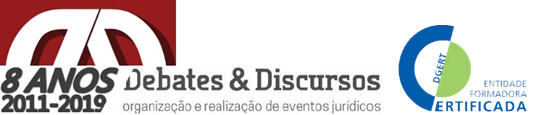 PREÇO ÚNICO 50,00€ POR PARTICIPANTE (ISENTO DE IVA) 